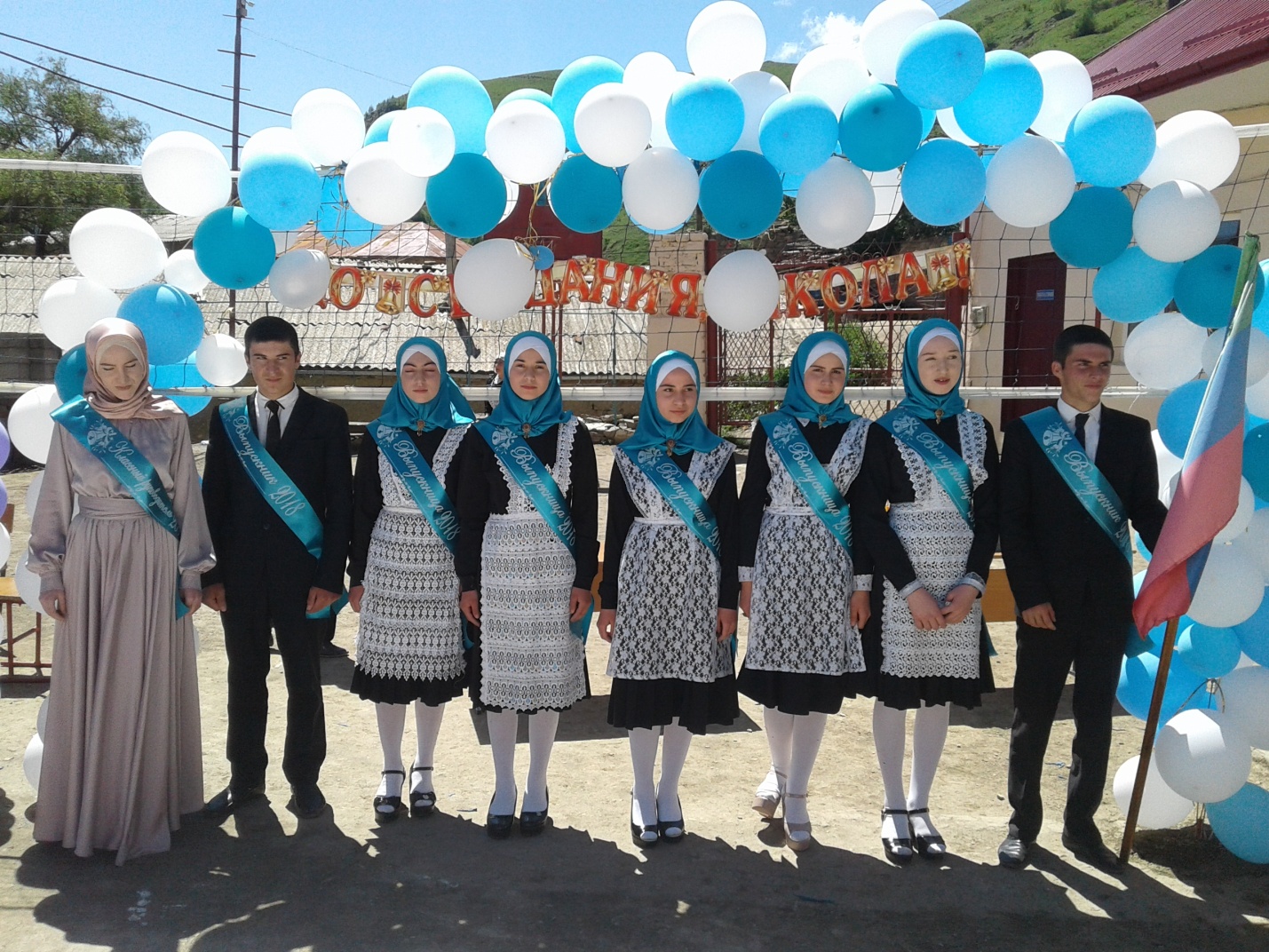 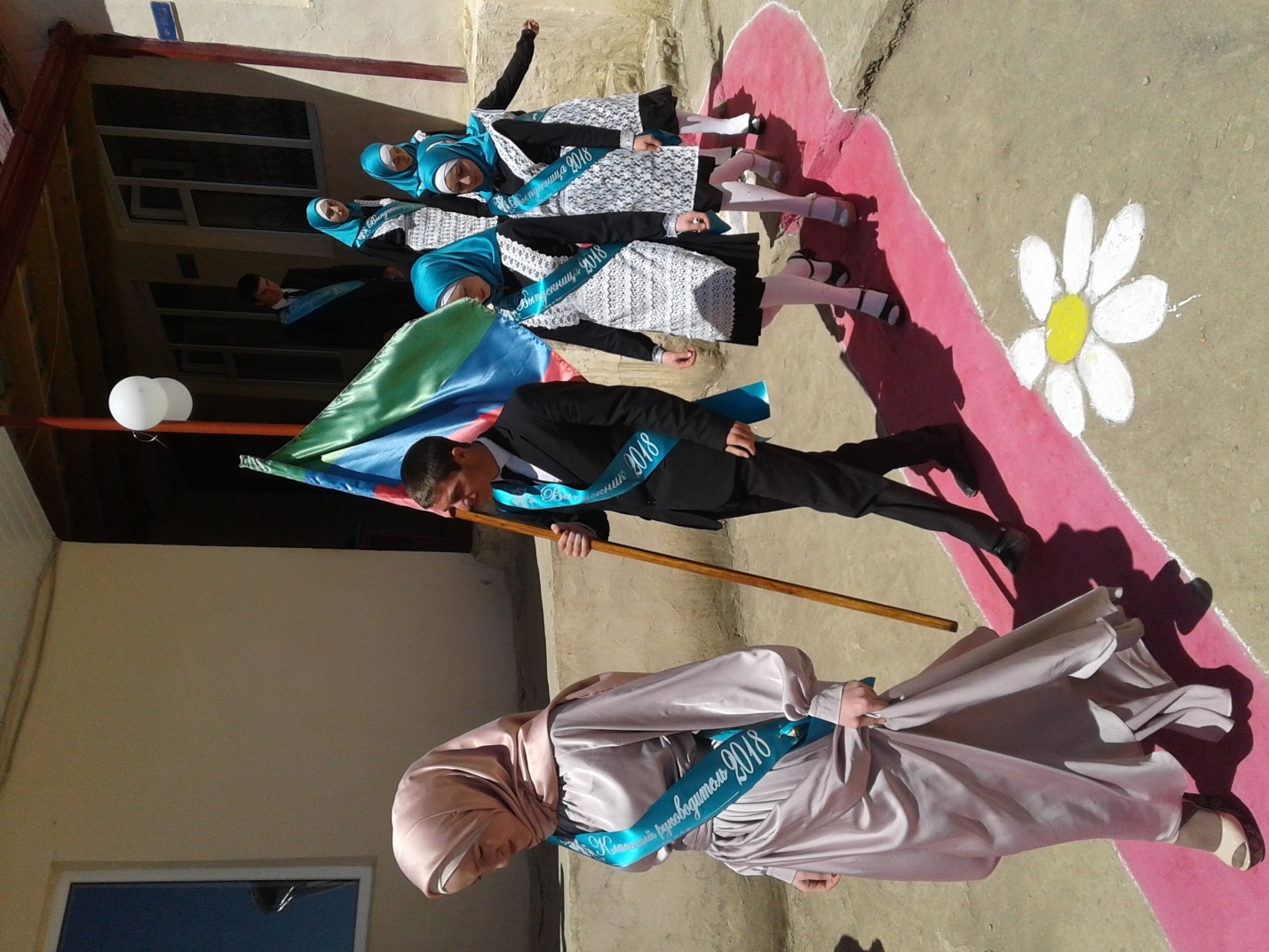 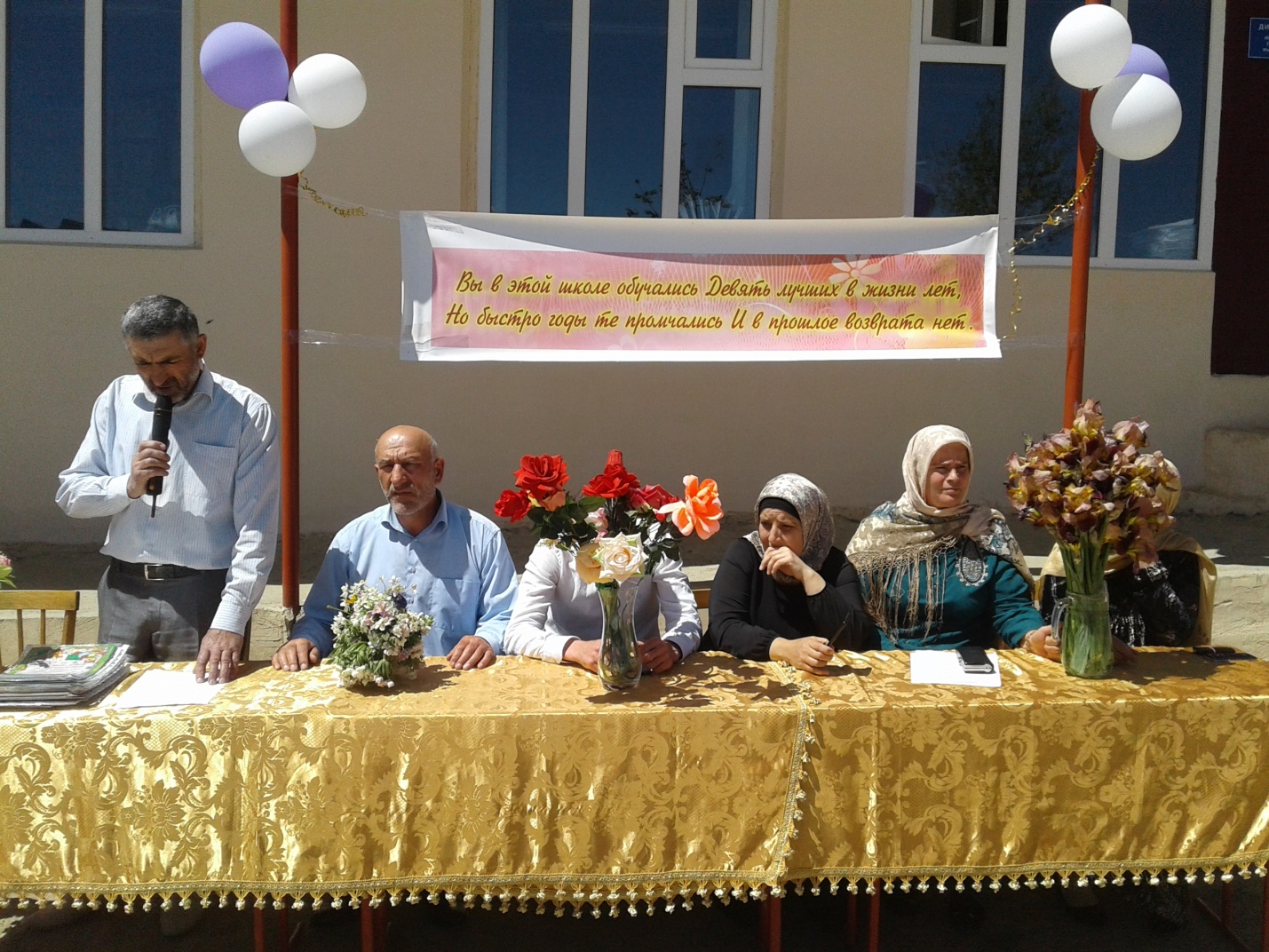 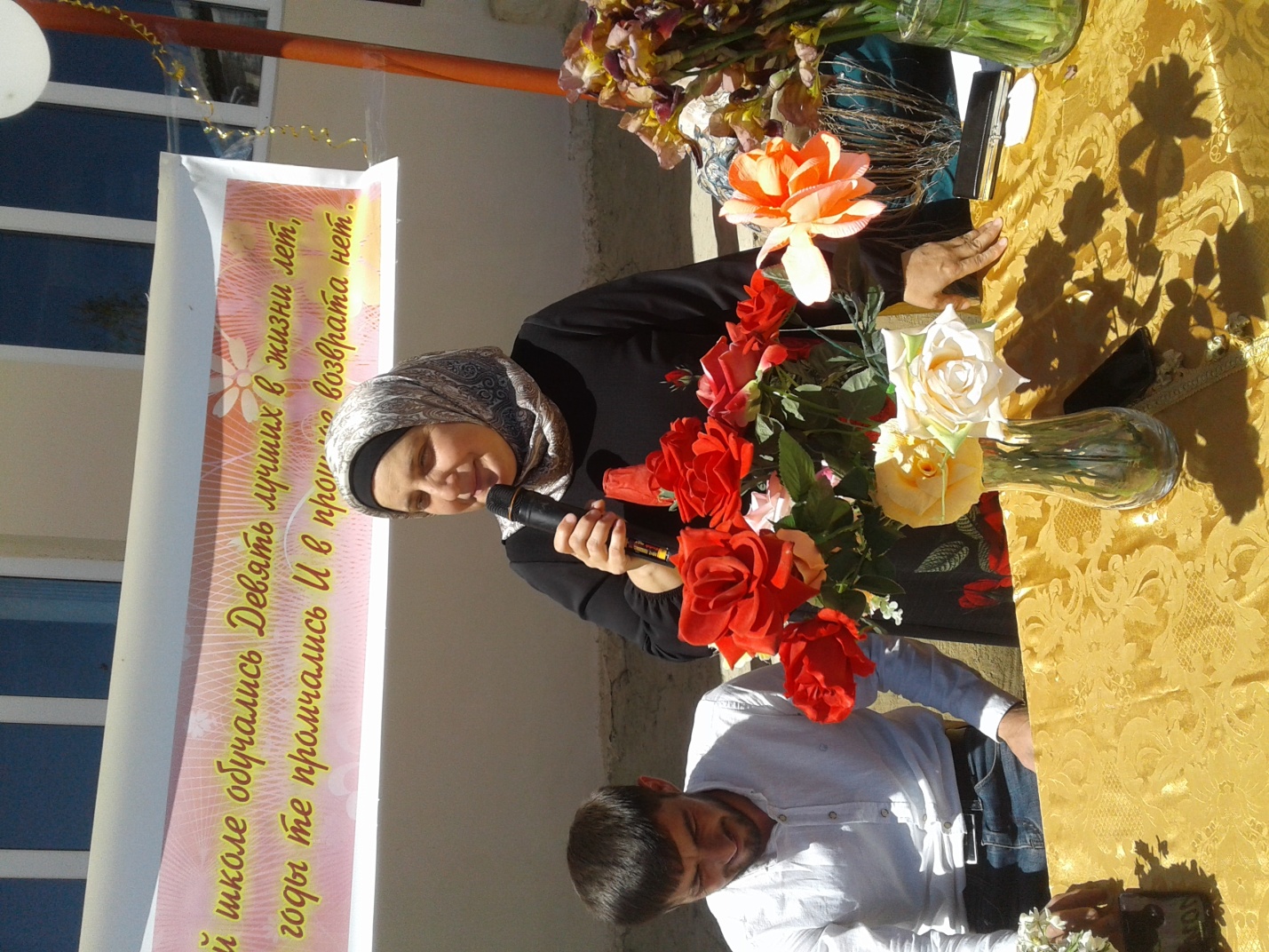 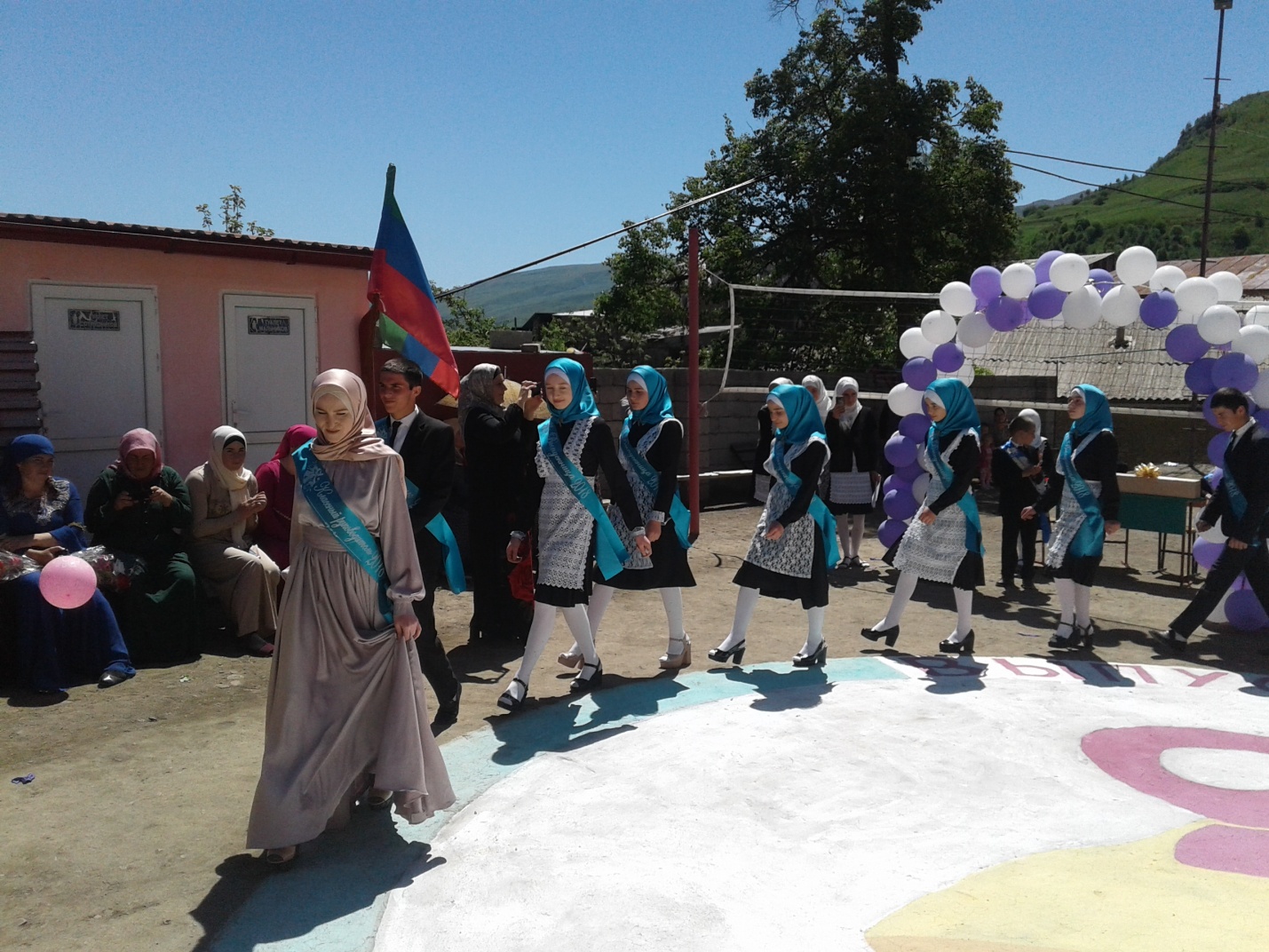 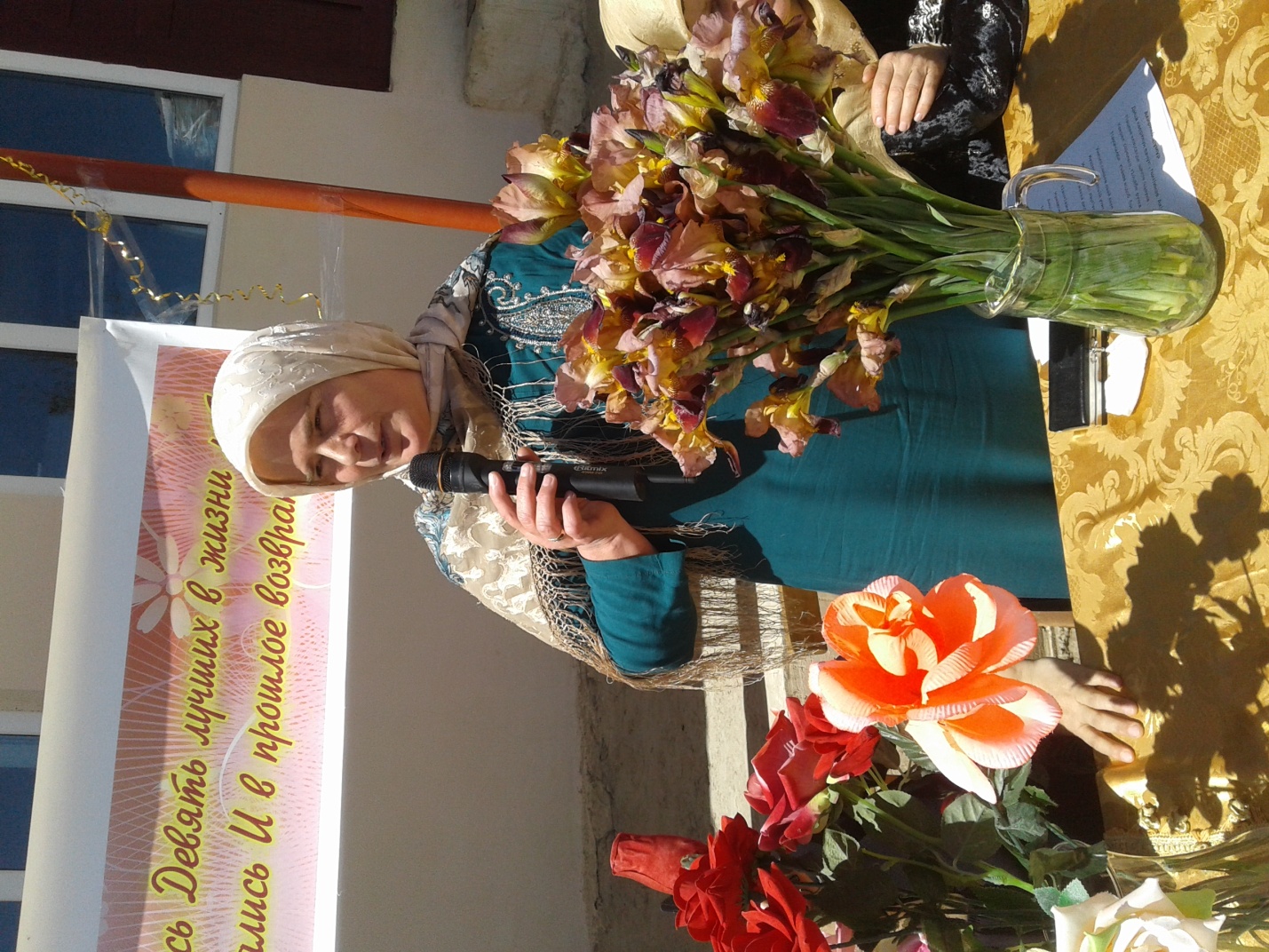 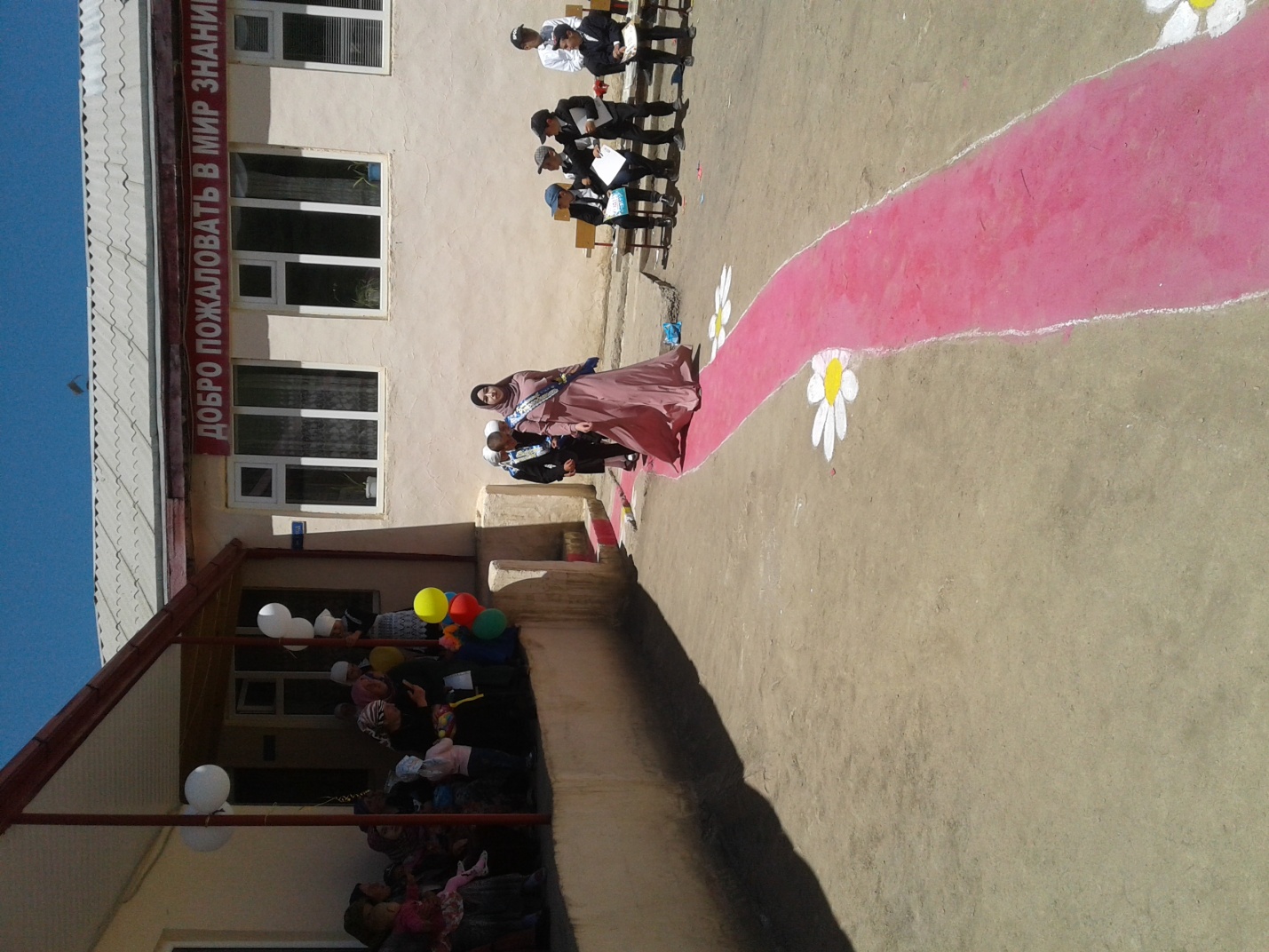 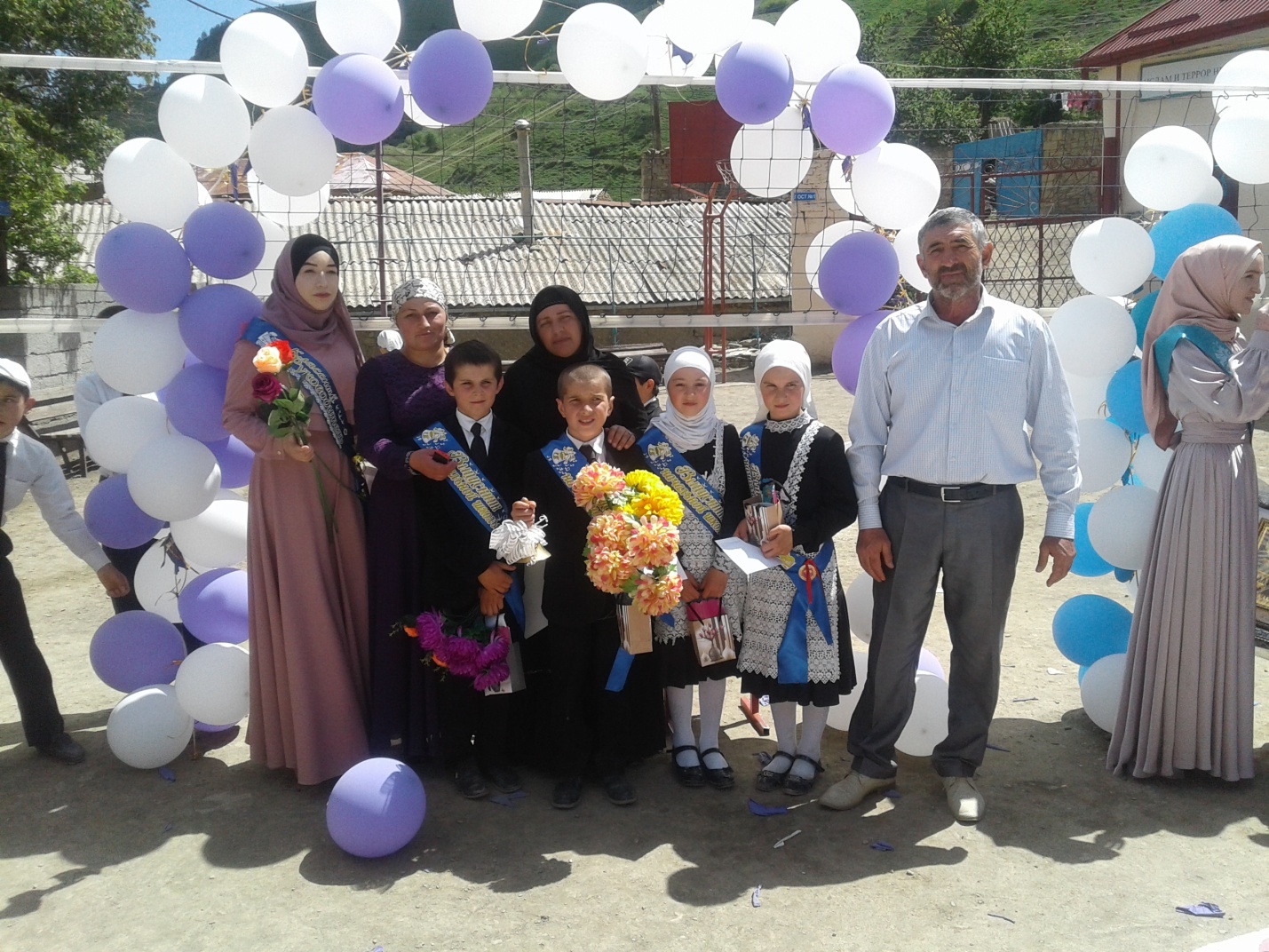 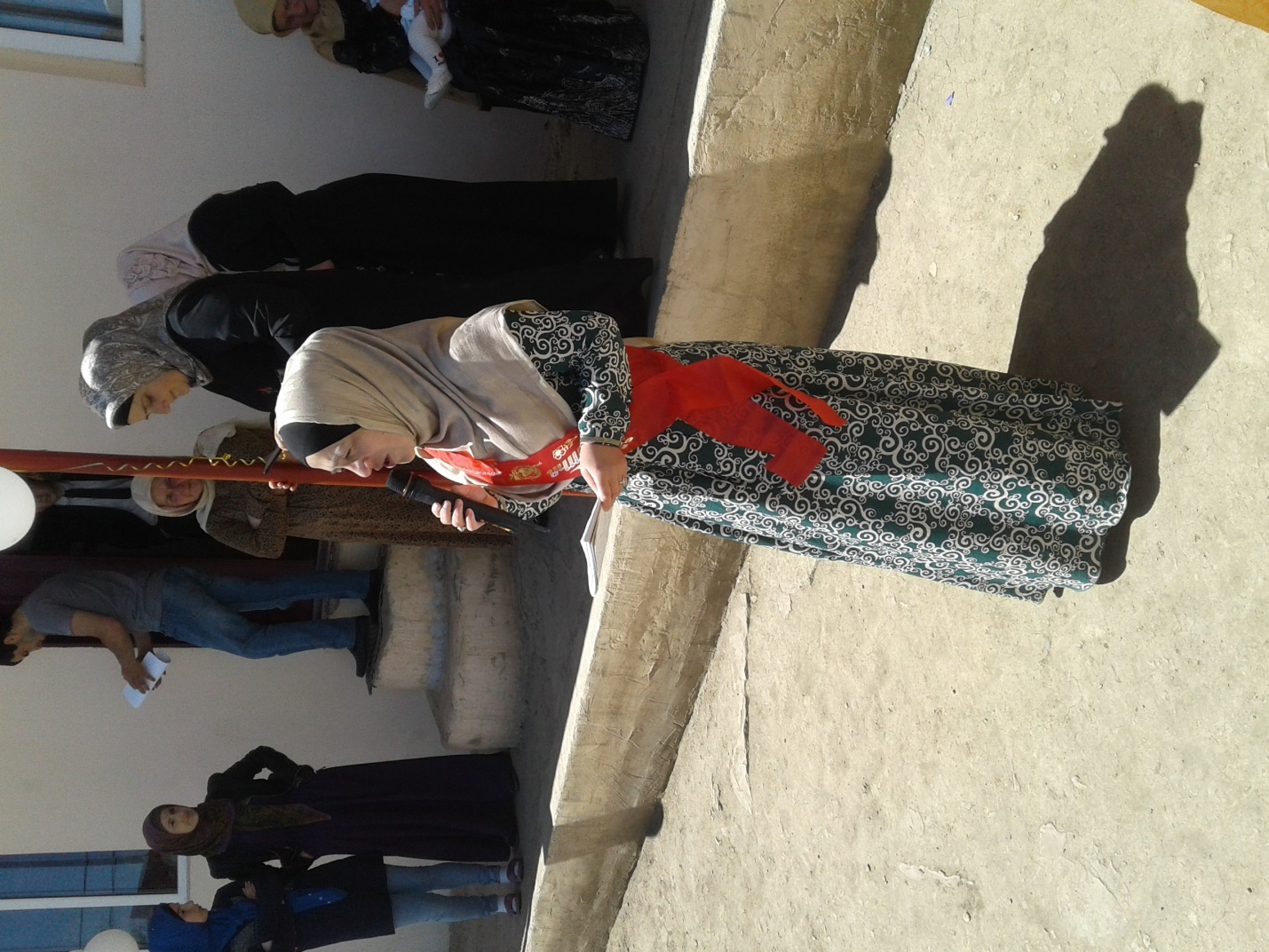 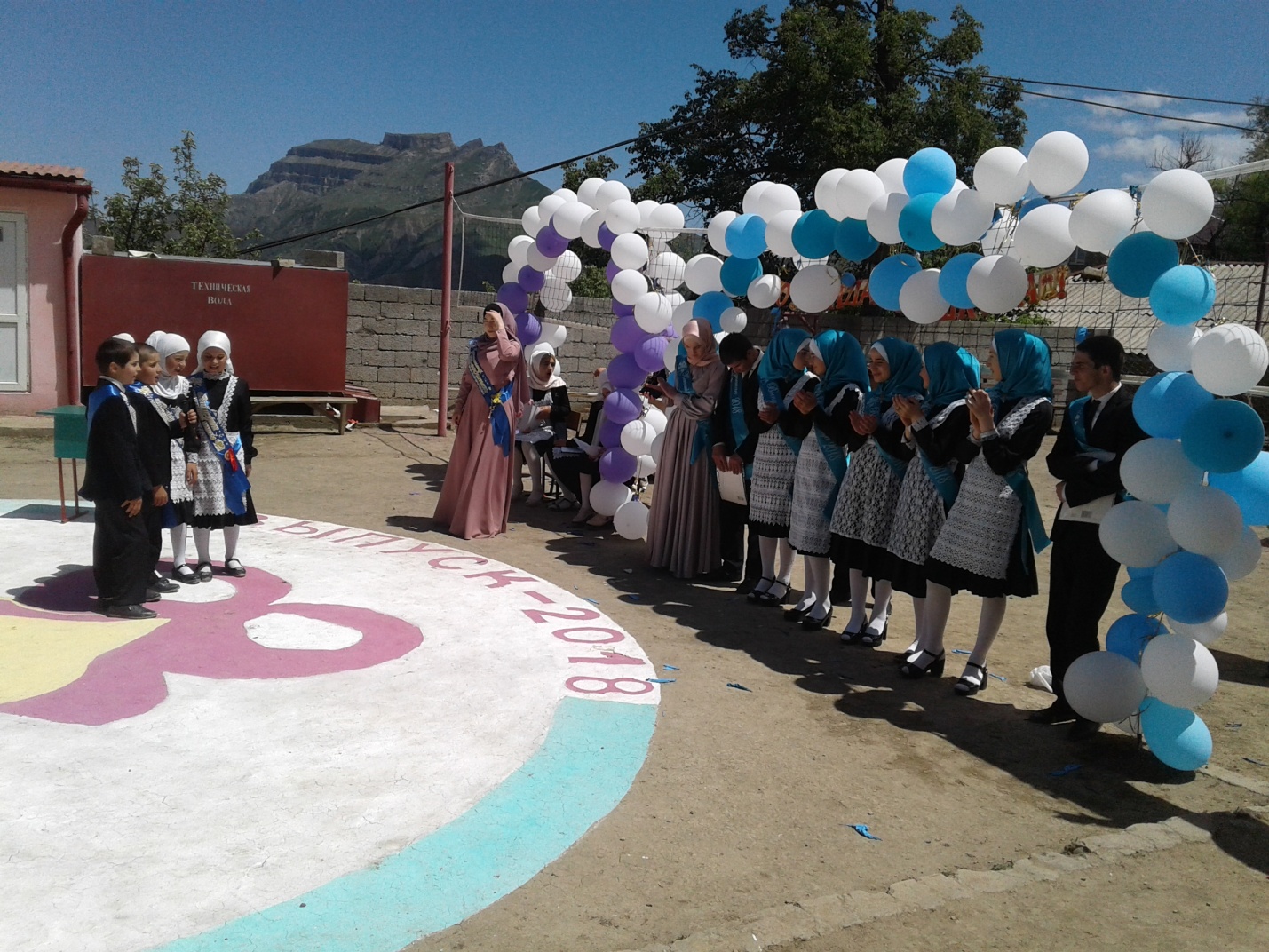 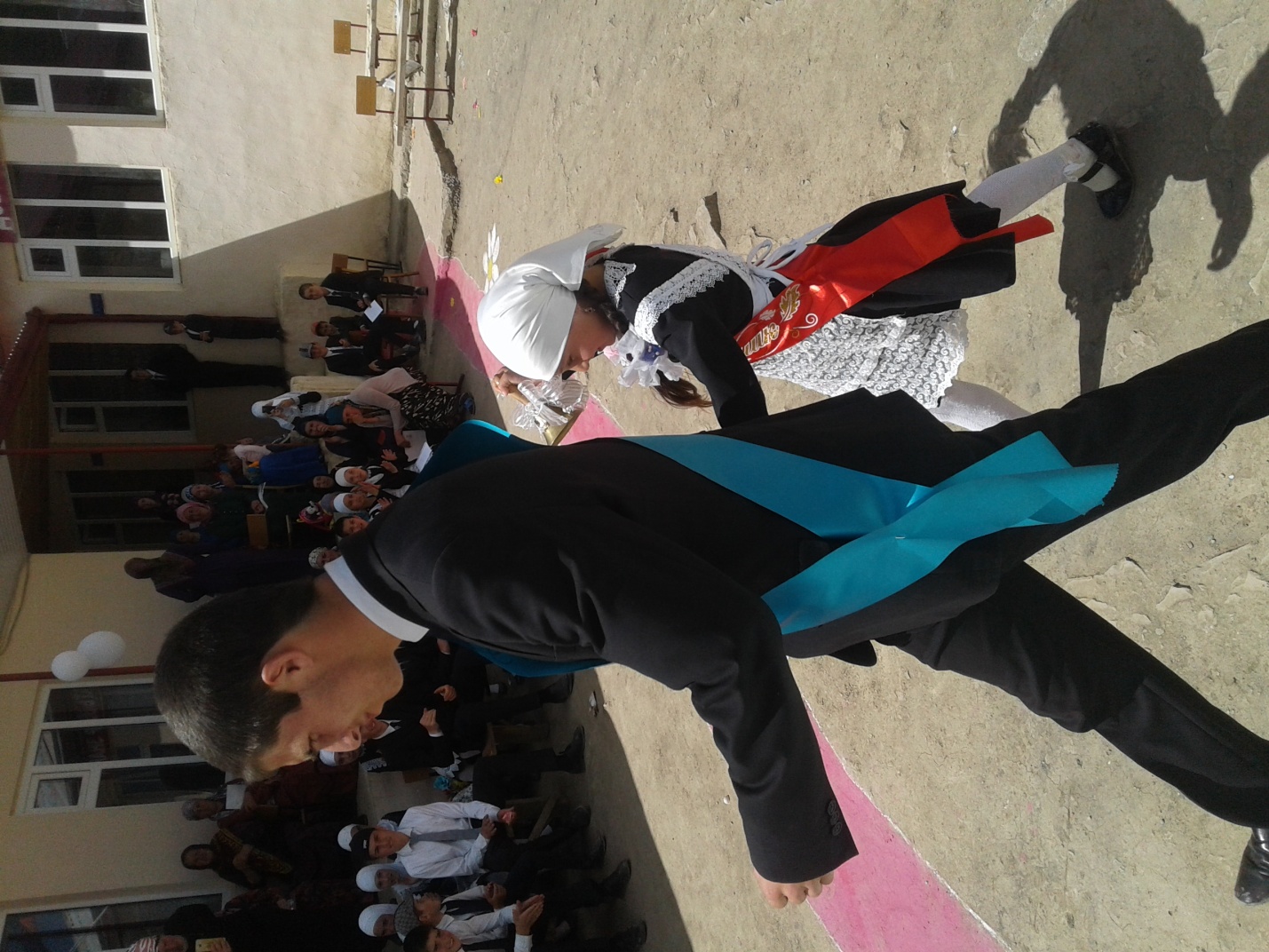 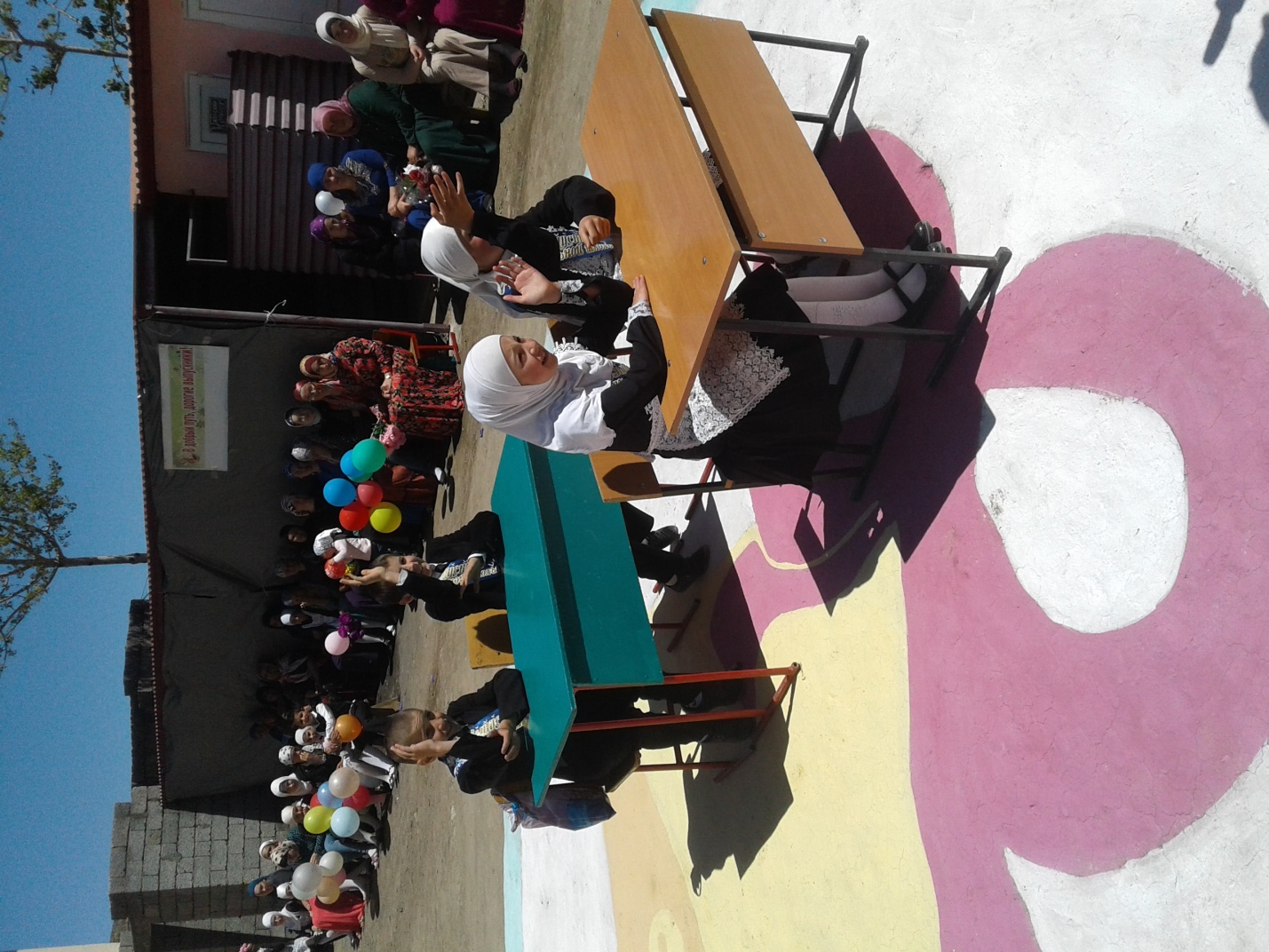 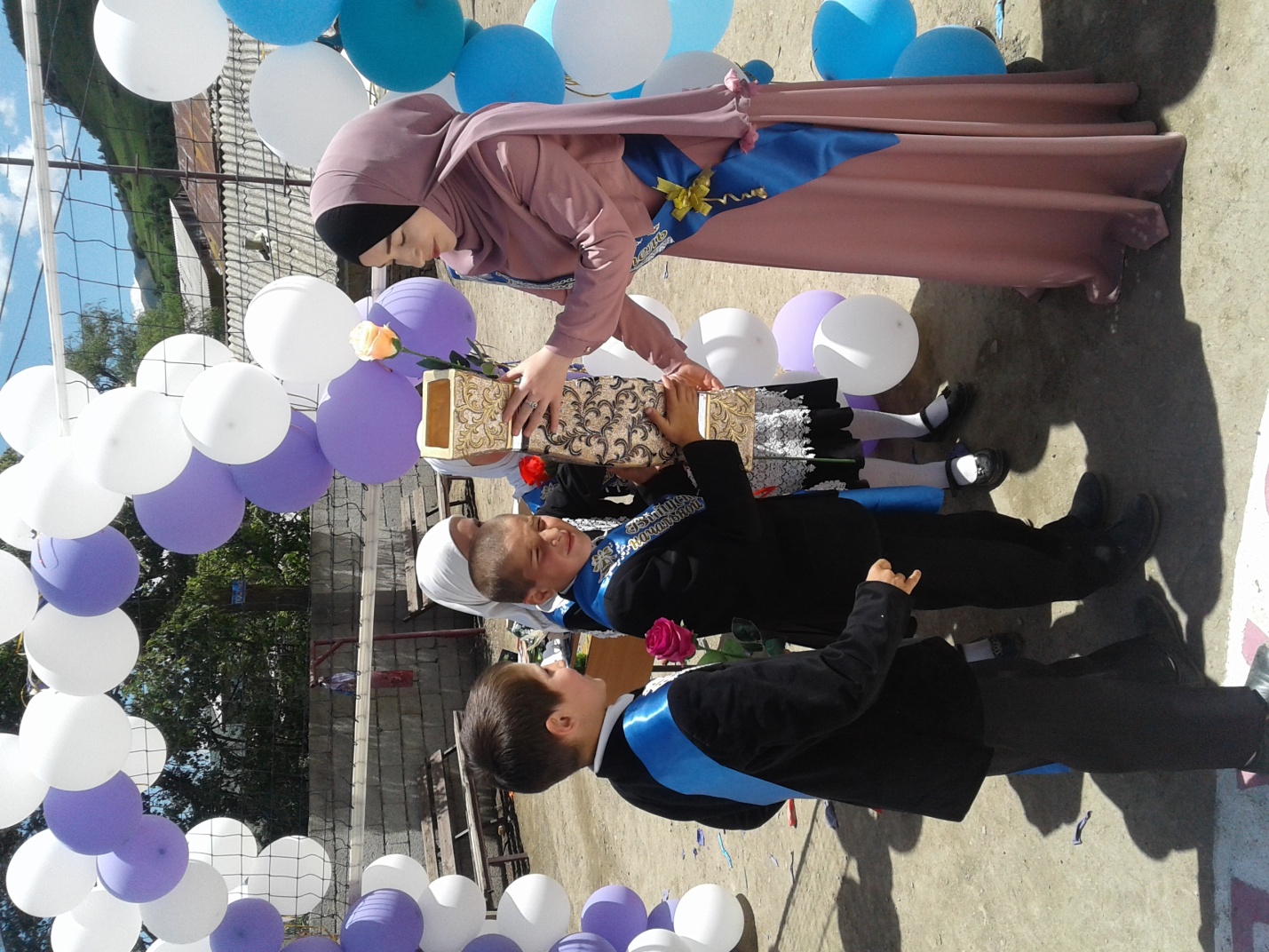 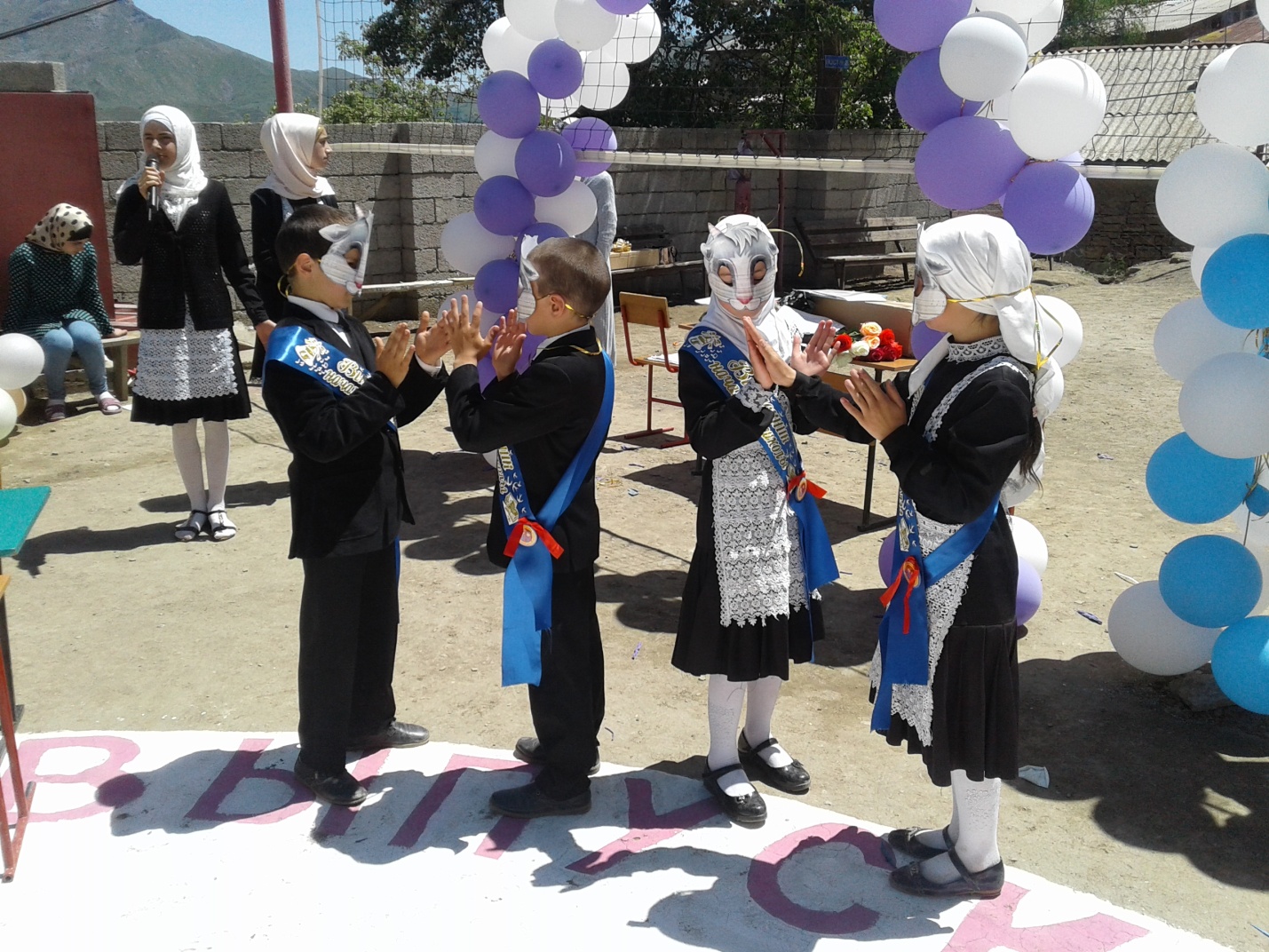 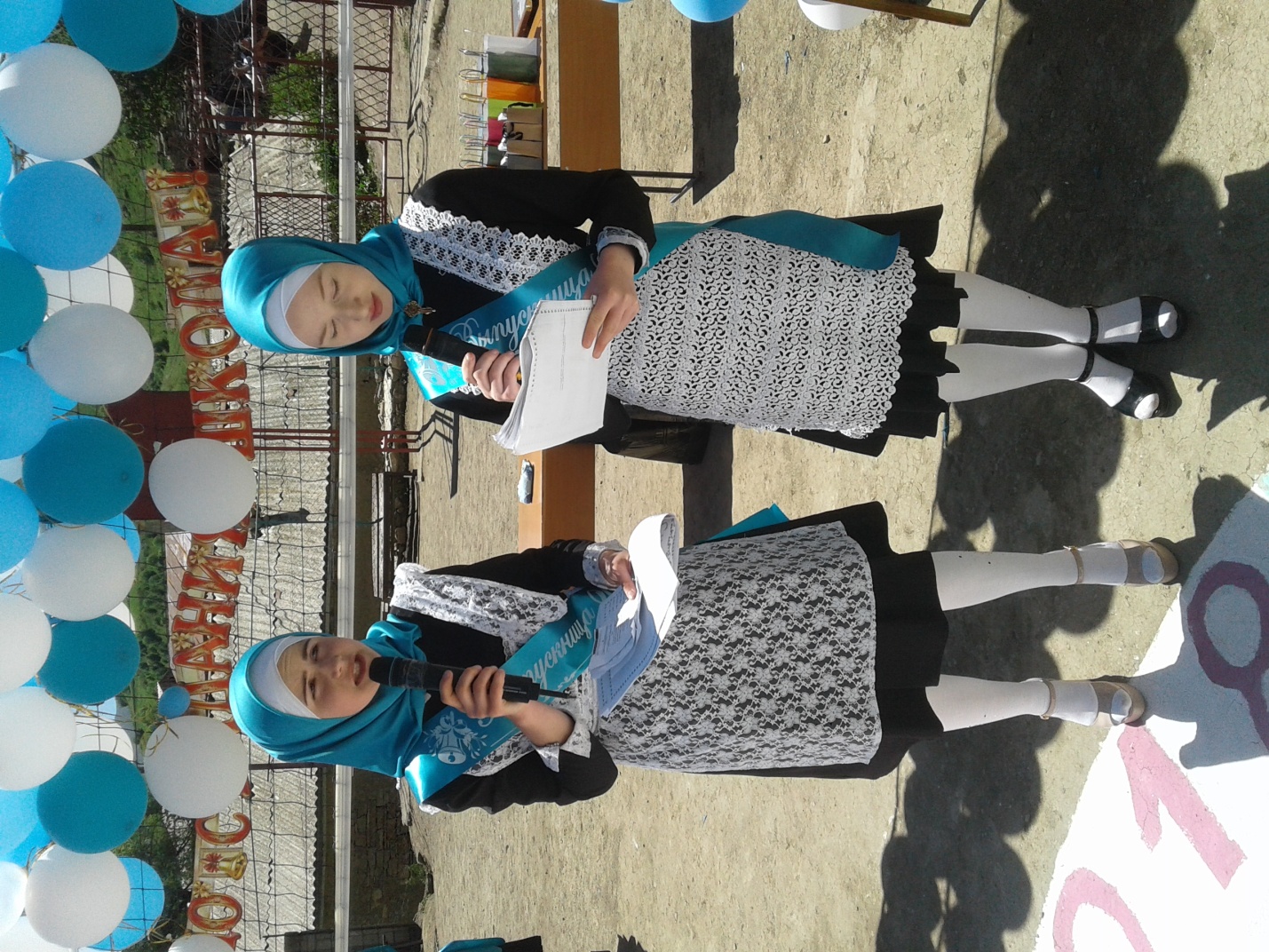 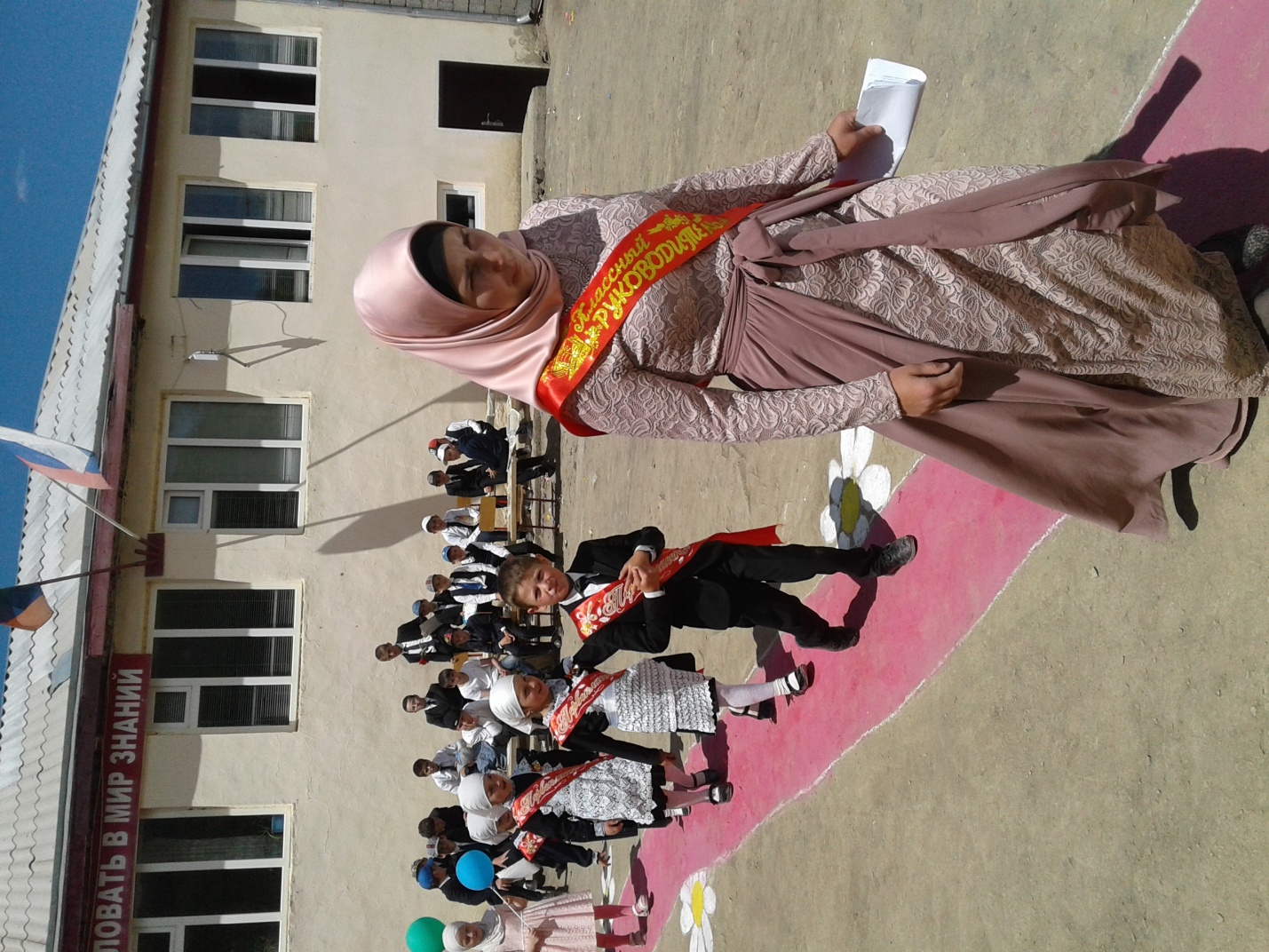 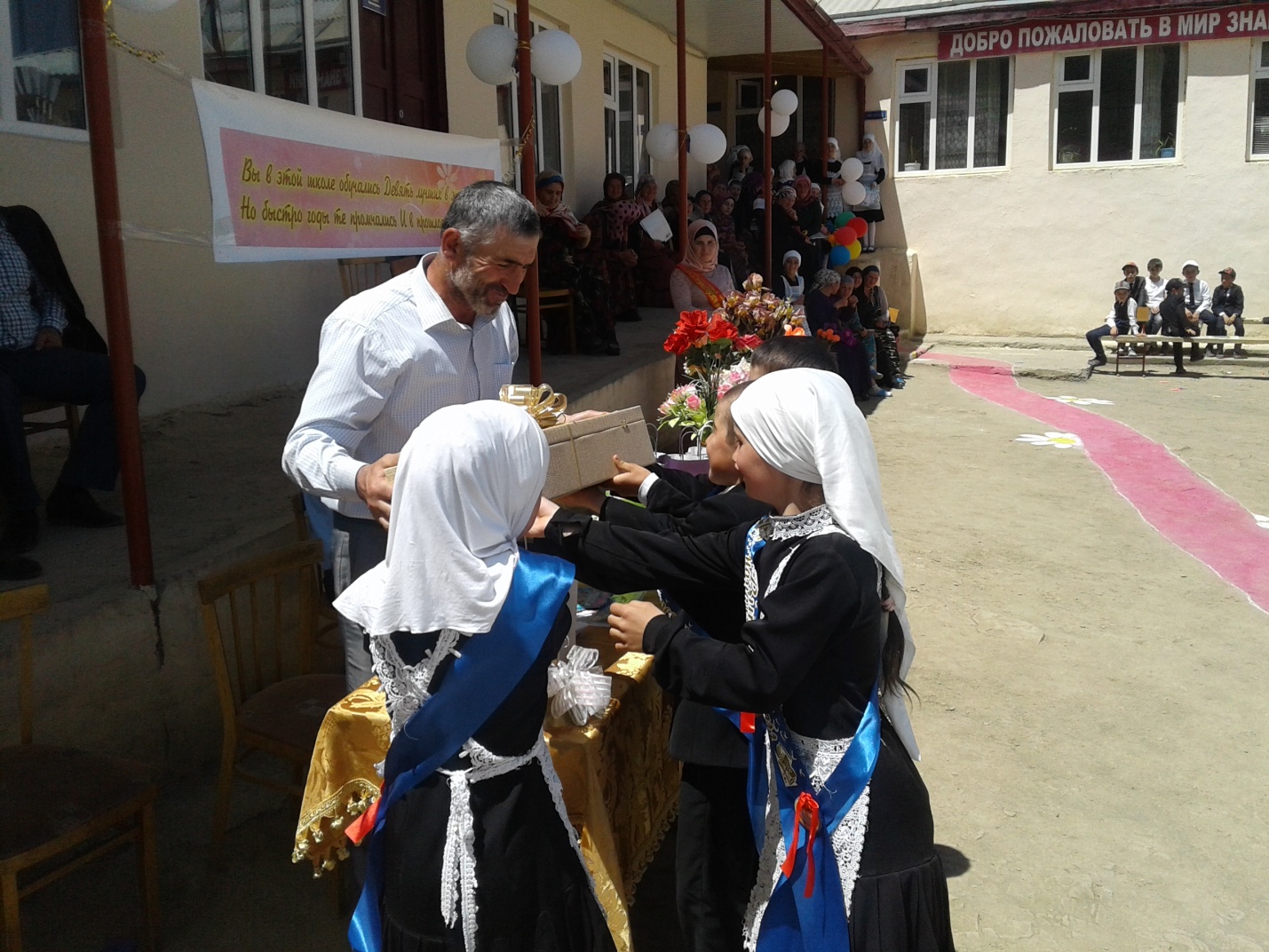 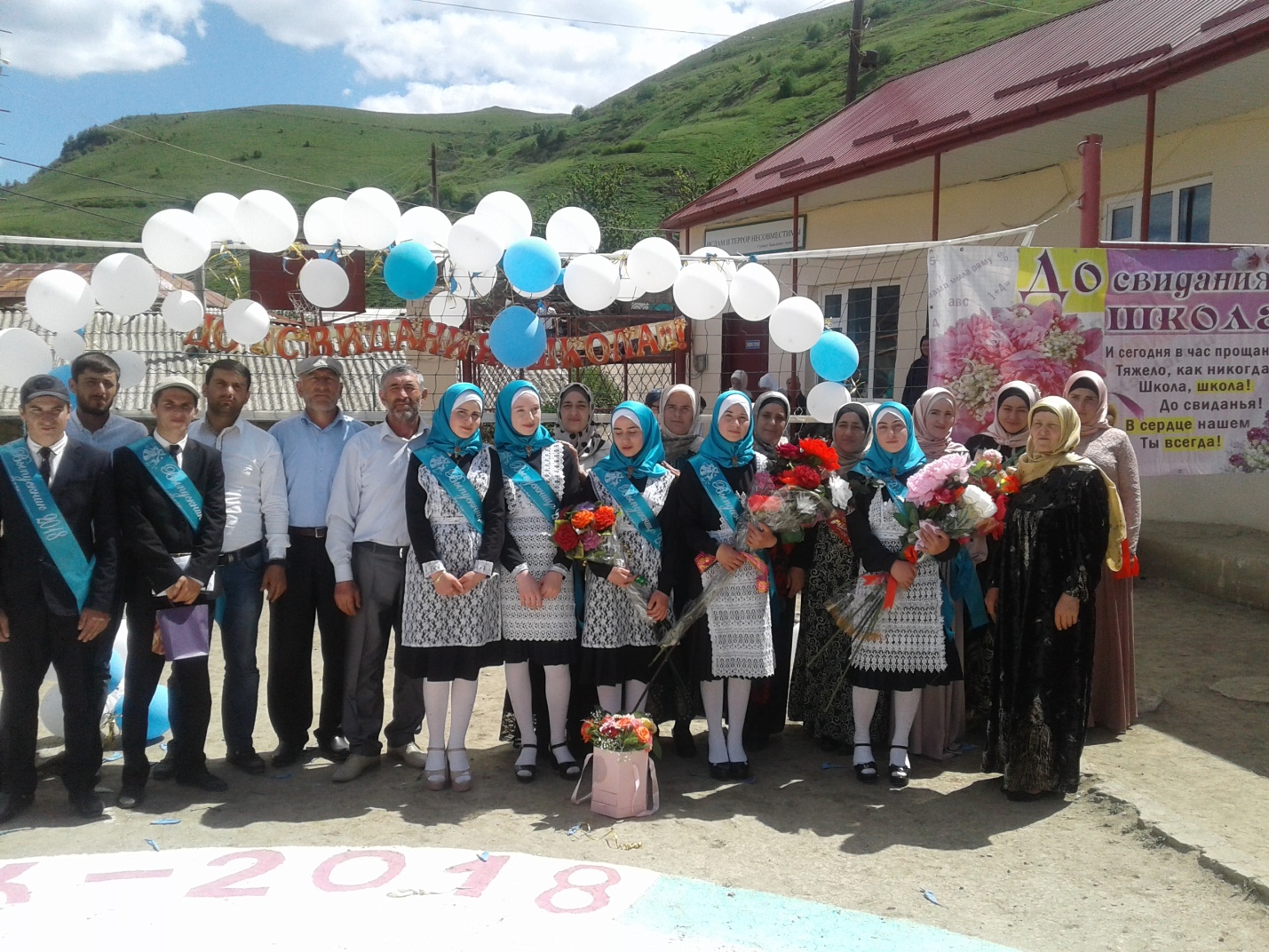 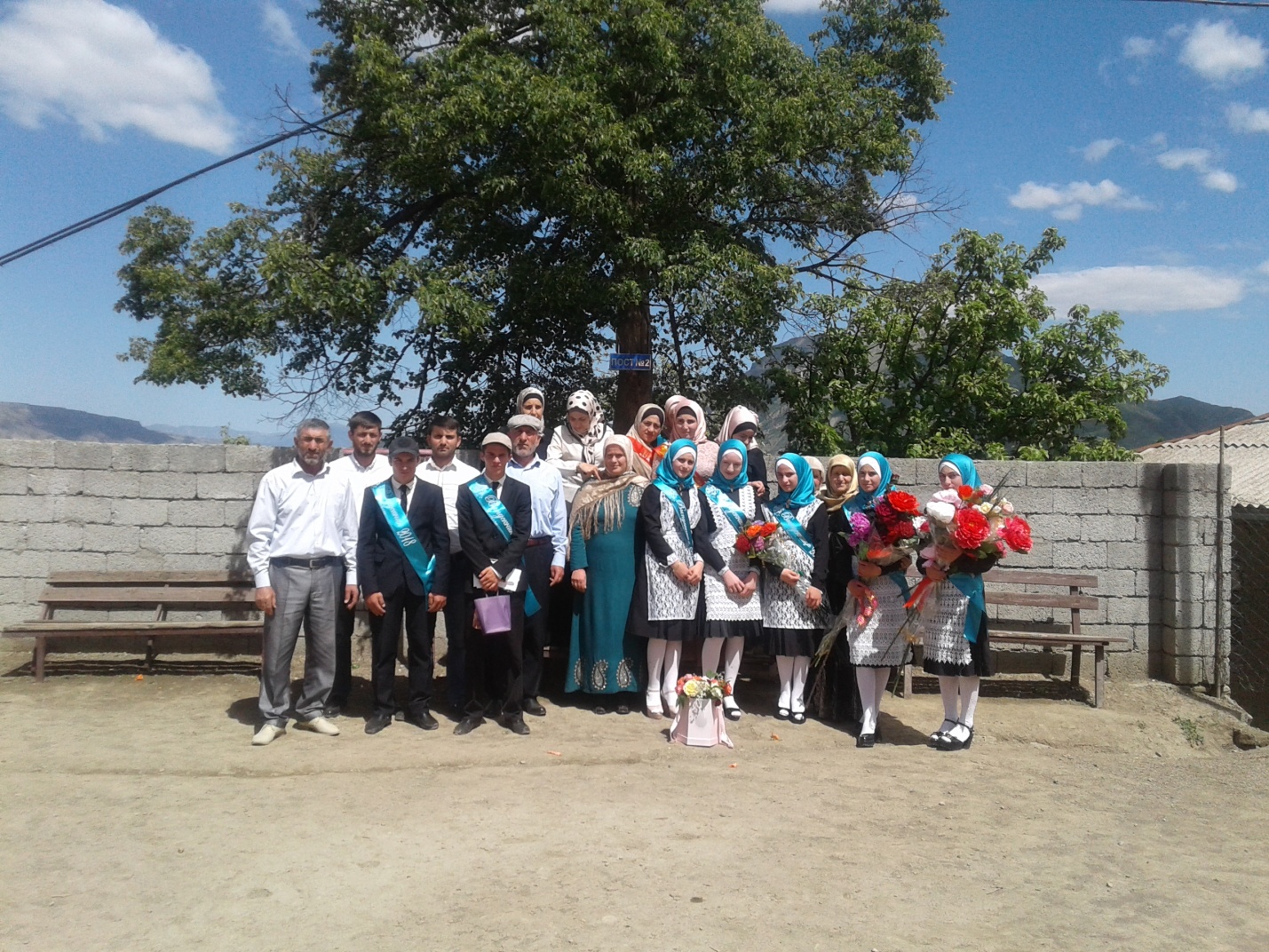                                          Последний звонок 2018 год